Finans- och näringsutskottets betänkandeUpphörande av affärstidslagLandskapsregeringens lagförslag LF 36/2019-2020INNEHÅLLSammanfattning	1Landskapsregeringens förslag	1Utskottets förslag	1Utskottets synpunkter	1Ärendets behandling	1Höranden	1Reservationer	2Utskottets förslag	2SammanfattningLandskapsregeringens förslagLandskapsregeringen föreslår att affärstidslagen för landskapet Åland upphävs.Utskottets förslagUtskottet föreslår att lagtinget antar lagförslaget i oförändrad lydelse.Utskottets synpunkterUtskottets bedömning efter att ha tagit del av lagförslagets motiveringar är att fördelarna med ökad frihet för handlarna och ett regelverk som gäller lika för alla överväger förslagets nackdelar. 	Beslutet har tillkommit efter en omröstning som utföll 5-2. Beslutet biträddes av ordföranden Jörgen Pettersson, vice ordföranden John Holmberg samt ledamöterna Lars Häggblom, Liz Mattsson och Jörgen Strand. Reservation av vilken alternativt beslutsförslag framgår har lämnats av ledamoten Nina Fellman understödd av ledamoten Stephan Toivonen. Ärendets behandlingLagtinget har den 16 september 2020 inbegärt finans- och näringsutskottets yttrande över ärendet. Höranden	Utskottet har i ärendet hört näringsministern Fredrik Karlström och avdelningschefen Linnea Johansson från näringsavdelningen. 	I ärendets avgörande behandling deltog ordföranden Jörgen Pettersson, viceordföranden John Holmberg samt ledamöterna Nina Fellman, Lars Häggblom, Liz Mattsson, Jörgen Strand och Stephan Toivonen.ReservationerTill betänkanden har fogats en (1) reservation av ledamoten Nina Fellman understödd av ledamoten Stephan Toivonen.Utskottets förslagMed hänvisning till det anförda föreslår utskottetatt lagtinget antar lagförslaget i oförändrad lydelse.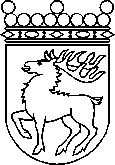 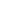 Ålands lagtingBETÄNKANDE nr 21/2019-2020BETÄNKANDE nr 21/2019-2020DatumFinans- och näringsutskottet2020-09-24Till Ålands lagtingTill Ålands lagtingTill Ålands lagtingTill Ålands lagtingTill Ålands lagtingMariehamn den 23 september 2020Mariehamn den 23 september 2020OrdförandeJörgen PetterssonSekreterareEmma Dahlén